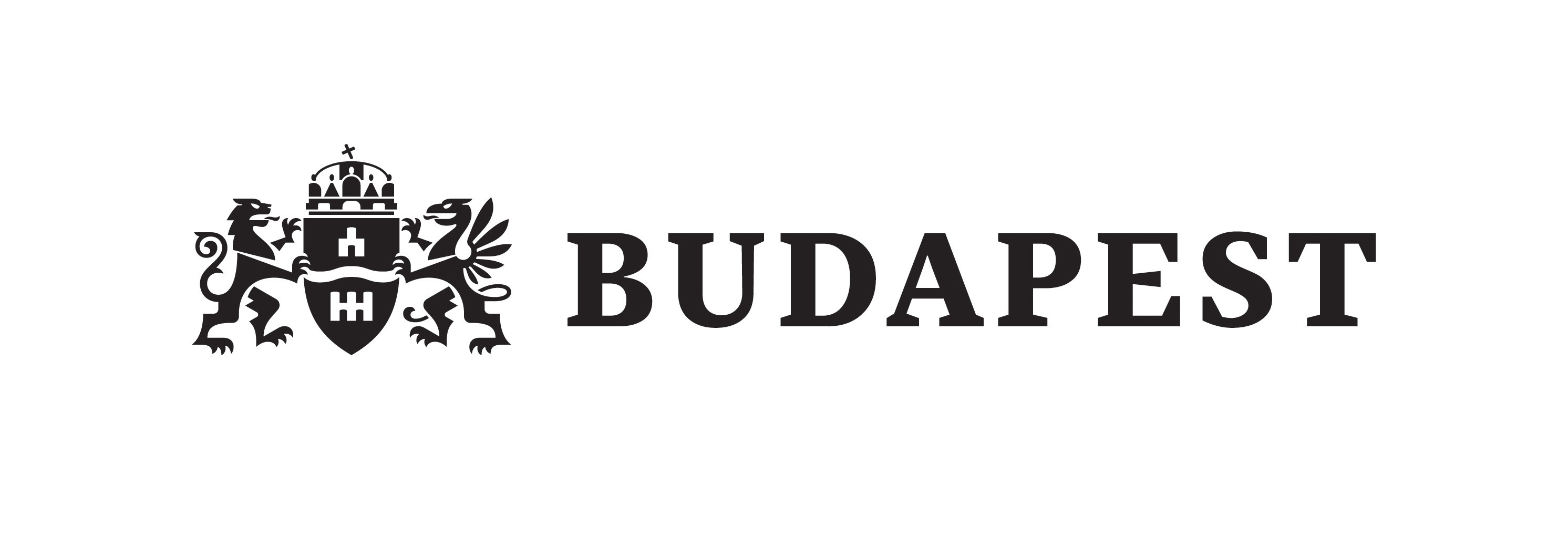 MŰKÖDÉSI/TELEPENGEDÉLYSZÁLLÁSHELY ÜZEMELTETÉSI ENGEDÉLYLEADÁSAA BEJELENTÉS KÖTELES TEVÉKENYSÉG MEGSZÜNÉSÉNEK BEJELENTÉSEBejelentem, hogy a Budapest, Margitsziget 	szám alatti címen tevékenységemet megszüntettem 20	év	hó	napján.A kiadott működési/üzemeltetési/telepengedélyt/igazolást leadom.Engedély/igazolás száma	A határozatot a következő címre kérem postázni	A megszüntetéssel szemben a fellebbezési jogomról lemondok.Budapest, 20	év	hó	nap.	a bejelentő cégszerű aláírásaMellékelni kell: a működési/üzemeltetési/telepengedély eredeti példányát, aláírási címpéldány másolatát, a meghatalmazást amennyiben a bejelentést nem az aláírásra jogosult írja alá.Üzemeltető neveStatisztikai számaSzékhelye